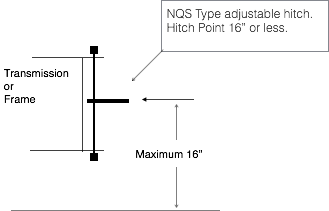 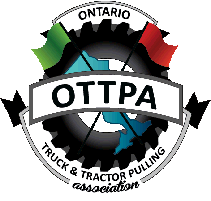 O.T.T.P.A. Garden Tractor Pulling Rules2019 SeasonClasses:Stock:	 (For children 17 years of age and under)	(S) 850 lb.  	Stock Altered:  	Single Cylinders (SAS) 1150 lb.    Multi Cylinder (SAM) 1150 lb.Pro Stock: 	(PS) 1050 lb. & 1150 lb.Pro Mod:	(PM) 1150 lb.Super Stock:	(SS) 1050 lb. & 1150 lb.Pro Stock Diesel:                         	(PSD) 1250 lb.Super Stock Diesel: 	(SSD) 1250 lb.GTPD Management Committee Members:Secretary/Registrar:    	Catherine McPhailGTPD Committee Chair/OTTPA Class Representative: 	Brandon MauroGTPD Class Representatives:Stock  &  Stock Altered: 	                     Barry Dennis Jr.	Pro Stock 	Cody HillSuper Stock:	Gary PorterfieldPro Stock & Super Stock Diesel & Pro Mod                      	Colin FrenchOTTPA Garden Tractor Pulling Division email contact: ottpa.gtpd2013@gmail.comRules and Regulations:General Rules:1) Event Procedures and Requirements:1.1) All pulls sanctioned by OTTPA using OTTPA’s name, rules, point system, etc. must purchase OTTPA’s insurance. Insurance must be paid on or before due date for that year to be a points pull. When event dates conflict, the longest established event has precedence in class selection, on its traditional date.1.2) The classes listed in the garden tractor rulebook are the only classes sanctioned by OTTPA. No local or additional classes or variations in classes will be sanctioned or allowed by the OTTPA Garden Tractor Pulling Division.1.3) No pulls will be added as a points pull after May 1st.1.4) The promoter is responsible for arranging for the grounds and all needed equipment for running the pull. Equipment needed for the pull includes a sled (Pull back tractor if not self-propelled sled), tractor with track grading blade, packer, water truck, scales, tow vehicles, sound system, lights (If a night pull), seating and fencing for crowd control and lime and limer for marking track boundary.2) Track & Pull Offs:2.1) The minimum width of the track must be 25 feet (preferably 30 feet).2.2) The pulling track length will be 200 feet for Stock and Stock Altered classes, and 250 feet for all other classes. A staging area for the sled (and pull back tractor) plus a safety run off area of 30 feet is required (approx. 260 to 290 feet). If track length is an issue at a particular location, track officials may adjust the full pull length as required.2.3) A minimum of three 20 lb. fire extinguishers compatible to the fuels used must be readily available at the track area.2.4) No one is allowed on the track except the contestant and persons needed to operate the pull.2.5) All spectators must be a minimum of 15 feet back from the edge of the track.2.6) The pulling track must be maintained and packed with an adequate amount of moisture in the track to control dust. Water is not to be added during the pull without the approval of the Track Official.2.7) Riders are not allowed in the pulling vehicle, pull back tractor, track maintaining equipment or tow vehicles while pulling or in the pit area.2.8) In a pull off each puller will hook in the order that they pulled in the original class line up. No dropping of positions is allowed in a pull off.2.9) If the Track Official believes that an error has occurred in the sled setting the pull off may be restarted. In this case the first puller may come back first or drop to last pulling position.2.10) In a pull off a floating finish will be used for all competitors.3) Weigh In/Registration:3.1) A tractor may be entered in a maximum of two classes but only once in each class during an OTTPA sanctioned pull.3.2) No mixing of classes (exception being Pro Stock Diesel moving to Super Stock Diesel class, and Super Stock Diesel moving to Pro Mod only if the classes aren’t full).3.3) All pull positions will be assigned. This process will be done for each class.3.4) Classes in a given event will be run in that event but not necessarily in the posted scheduled order, with the order of classes being at the discretion of track officials.3.5) Registration will close ½ hour before posted event start time. In season Re-teching will close 1 hour before posted event start time. Prize money will only be paid out at the end of the event after all equipment is packed up and loaded.3.6) All drivers must be members of OTTPA. Memberships will be sold pre-season, at the pull or by contacting the OTTPA Secretary. Full memberships shall be payable by March 31st and will be in effect for one year. Drivers under 18 years of age must have signed parental consent on file. Only paid full members 18 years of age and older have voting privileges. The specific age restrictions for each class refer to the member’s age as at January 1st of the current year and proof of age (date of birth) will be required.3.7) Upon initial registration, each tractor will receive a lifetime registration number in the following format and in sequence of registration. Stock class will be 100_  (i.e. 1001, 1002, 1003, etc.), Stock Altered 200_,  Pro Stock 300_, Super Stock 400_, Pro Stock Diesel 500_, Super Stock Diesel 600_, Pro Mod 700_. The number MUST be displayed on the tractor, (example SAS200_).3.8) The universal numbering system for each class is as follows: 2 or 3 letters designating the class, then the first digits in the number are the upper limit of the weight class and the last digits signify the order of pull. For example, number SAS1101: SAS is Stock Altered Single class, 1100 is the weight class and the number 1 signifies the first puller.3.9) All tractors must weigh out immediately after pulling in each class before returning to the pit area, and the driver must be seated on or in the tractor. The maximum weight per class includes both the tractor and the driver. A 10 lb weight allowance will be made.  Failure to weigh out will result in disqualification from that class, and vehicle will receive last place points and prize money if any.4) Points:4.1) The total number of vehicles in a class will determine the number of points awarded. The first place vehicle receives points equal to the number of vehicles in the class. (Minimum points awarded for first place will be 10 points.) Each subsequent placing vehicle will then be awarded one less point. These points are to be calculated by the Secretary of OTTPA Garden Tractor Pullers. Points to go to the pulling vehicle not the driver. It is the responsibility of the puller to register the vehicle under the owner’s name and given lifetime registration number.4.2) Each vehicle will receive 10 points for attendance at a pull, even if it is rained out, or if it has mechanical problems.  4.3) Any vehicle that hooks up to the sled and makes a measurable pull (one inch or greater) will receive points for that class.4.4) Tie breakers for year end points will be the highest number of wins, seconds or thirds.4.5) Points are added to determine the year end points champion. Year end points champion trophies and plaques are awarded at the annual banquet. A class must be held at three different events to be awarded plaques.5) Track Officials:5.1) The 2 Co-Track Officials (or their appointees) will be in attendance at every OTTPA sanctioned garden tractor pull. They will have the authority to enforce all rules and to inspect any tractor at their discretion and convenience. They will have the authority to judge the capability of any driver under 16 years of age to properly and safely operate a pulling tractor.5.2) The decision of the Track Official is final and shall not be appealable. This does not prevent the Track Official from reconsidering any decision at no liability to them self. Track Officials operate with the full support of the OTTPA Executive and the Association membership.5.3) The Track Official's duties include instructing the flagmen and the two people hooking and unhooking the vehicle to the sled as to their duties. Safe procedures are of prime importance.6) Track Operations:6.1) No tractors are to be left running while unattended by the operator.6.2) No riders are allowed in or on tractors while pulling or in the track area.6.3) A puller may have the sled spotted on the starting line wherever they desire. The puller must notify the pullback tractor or sled operator in sufficient time to have the sled spotted before the sled returns to the starting line from the previous pull. If the preceding puller moves the sled a measurable amount, the next puller may have the sled relocated prior to his first attempt.6.4) The first contestant of each class will be the test puller and at the completion of his or her pull may elect to pull again in 3rd or last position. If a driver elects to do this, their first pull will not be counted. All decision on repulls must be made before the tractor is unhooked from the sled. There will be no test pulls in pull-offs.6.5) The contestant must pull at position assigned within 3 minutes of the time the sled is ready. The tractor must be ready and running when pulling onto the track otherwise the 3 minute rule will be enforced. If a puller has a mechanical problem he must drop to the last position. (Rule called by the Track Official.) The contestant must notify the Track Official of the mechanical problem before his scheduled hook.6.6) Drivers of tractors must wear a CSA or DOT approved helmet manufactured within 5 years of current date, with chin strap securely fastened. Junior members must wear their helmet at all times that the vehicle is in motion. At a minimum, all drivers must wear shirts, long pants and closed toe shoes or work boots, unless class rules specify further safety equipment (fire suits, etc.).  6.7) Drivers must remain seated at all times during their pull. Drivers must have at least one hand on the steering wheel at all times.6.8) All vehicles must be in neutral or park (transmission selector) while being hitched and unhitched. The driver must raise both hands while hooking and unhooking.6.9) All pulls shall operate with 2 flagmen on the left-hand side of the track. The starting flagman will be responsible for the readiness of the track, pulling machine and contestant. The second flagman will be responsible for the balance of the course under guidance of the Track Official. Failure to obey a flagmen by the contestant will result in a disqualification.6.10) All pulls must be started from a tight chain and then the raising of two green flags by the flagmen.6.11) Tractors must stop immediately upon signal from the flagman. The signal will be the raising of a red flag by the flagman located alongside the edge of the track on the left-hand side of the tractor. The pull will be considered over when the forward motion of the sled stops.6.12) Each contestant will be allowed two attempts to make a measurable pull. An attempt is defined as moving the sled a measurable distance (one inch or farther) on the vehicles own power. (Engine must be running on its own power and moving on its own power) If the driver lets off on the throttle before going 50 feet on the first attempt, a second attempt will be granted, even if the vehicle rolls beyond the 50-foot mark. If no attempt is made to back off the throttle a second attempt will not be granted with the exception of pull-offs.6.13) All pull-offs will use a floating finish. At the discretion of the Track Official, a floating finish may be used for regular classes if necessary to keep the show moving, in which case, the competitors must be notified before they hook to the sled.  6.14) A weight transfer sled approved by track officials will be used. Either self-propelled or pull back type may be used. Sled must use a 3’ chain with the hook point within 2” of ground or less. It is recommended to be a single axle design of pulling sled.7) Causes of Disqualification:7.1) Pull vehicle is not operated in a safe manner at all times while on the grounds.7.2) Consumption/Use of alcoholic beverages or Non-Prescription drugs prior to pulling. No alcoholic beverages or Non-Prescription drugs in the track area.7.3) Out of bounds - This is described as any part of the pulling vehicle touching the white boundary line.7.4) Loss of ballast or equipment under the green flag (exception of belts & equipment due to internal breakage).7.5) If a Track Official refers a complaint of unsportsmanlike conduct (profane language or threatening behaviour, harassment, etc.) to the OTTPA GTPD Committee and the puller(s) and/or pit crew is found to be at fault, then all accumulated points will be forfeited and he/she will be suspended for the rest of the pulling season. Further disciplinary actions will be up to the discretion of the OTTPA GTPD Committee. Any threat(s) uttered to OTTPA members, Committee or Executive will result in the immediate loss of OTTPA membership for one year to the day. The OTTPA GTPD Committee has the right to refuse membership to anyone guilty of past unsportsmanlike conduct.7.6) Any contestant may protest another puller’s vehicle or the puller by completing a protest form and depositing the form and $100 for a general rule or $250 for an engine teardown with the Director or Track Official of the OTTPA-GTPD. The protester must verbally notify a Track Official within 5 minutes of the end of the class being protested, and then the protest form completed and signed and submitted within one hour of the completion of the class being protested (deposit must be received before protest is investigated). If the puller’s vehicle or puller in question is legal the deposit is forfeited to the puller questioned; if illegal, the protester will get the deposit back. The protest must clearly define three items – 1.Who is being protested. 2. What is the subject of the protest (limited to one item per protest) and 3. Who the protester is. If a tear down is required, only the track official and one tech official will be present with the contestant or their mechanic. The protest must only be presented to a director or track official, badgering the contestant will be considered harassment.7.7) The use of illegal equipment or illegal fuel.7.7A) Leaving the starting line under the red flag, or not obeying the flagmen.7.7B) Incorrect Hitch Height.7.8) Overweight or failure to weigh out immediately following your pull in each class before returning to the pits.7.9) Vehicles or pullers disqualified by rules #7.1, 7.2, 7.5, 7.6, 7.7, 7.7A or 7.7B will not receive points or prize money. Vehicles or pullers disqualified by rules #7.3, 7.4 or 7.8 will receive last place points and prize money if any. In a pull-off the vehicle will drop to last place points in the pull-off.8) Class Specific and Other Rule Violations:8.1)  Section 8) refers to being caught cheating, (i.e. overweight, illegal equipment or illegal fuel, etc.) which generally includes (but is not limited to) to Class Specific rules.8.2) Any first time violations will result in disqualification from that event.8.3) A second time violation for the same infraction will result in a season long suspension. Exceptions to this rule are crossing boundary lines, loss of ballast or equipment.9) Tractor Configuration and Safety for ALL Classes of Tractors:9.1) Contests open to two-wheel drive, rubber tired tractors only, no dual wheels, chains or spikes. All power must be transmitted through rear wheels. Tractors must use commercially produced lawn and garden tractor design engines only. No snowmobile, motorcycle or automotive engines allowed.9.2) All tractors must have safety device (wheelie bars) to prevent turnover. This device is to have one wheel or skid plate on each side of tractor. Wheels are to be at least 1” wide and 5” in diameter. Skid plates to have at least 3 square inches at ground contact point. Wheels or skid plates must be no less than 5” behind the rearmost point of the rear tires and not more than 5” above the ground. This device must be securely attached to the frame or transmission and must be able to support the weight of the tractor.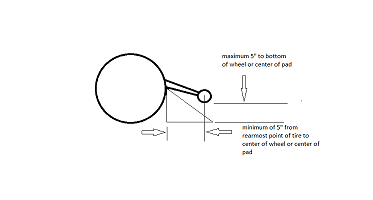 9.3) ALL tractors in ALL classes must have working kill switch. Ignition and electric fuel pump (if equipped) must be disabled by kill switch. Kill switch will be securely mounted within six inches (6”) either side of center of back of tractor, with a minimum 2” diameter ring.  9.4) All tractors must be equipped with workable brakes.9.5) No portion of any tractor may exceed 55” in width. No portion of any tractor (including weights) may exceed 8 feet (8’) forward of the center of the rear wheel.  No portion of the tractor may interfere with the sled hitch during the pull.  9.6) All weights must be safely secured to the tractor. Weights may not extend beyond the sides of the rear tires, except for OEM wheel weights properly attached to the wheels. Weights may not extend beyond the back of the rear tires. No sitting on loose weights on the seat.9.7) All exhaust must discharge vertically and be securely attached. No more than 10 degrees out of straight upward allowed. The Stock 850 lb class allows an exception only if exhaust muffler is totally stock.9.8) All tractors must have fenders that extend a minimum of 4” in width and must cover the front of the tire to its furthest point forward. It is recommended that the foot step be connected to front of fender to avoid foot contact with the tire. OEM fenders are acceptable in Stock or Stock Altered classes.  Pullers must not wrap fingers around edge of fenders.9.9) All tractors must have at least a 3” seat back on all seats. Seat back must be rigid enough not to flex down excessively when leaned upon. 45 degree angle maximum.9.10) All tractors must have a factory tractor type appearance unless specified otherwise in a specific class. Hood and grille at a minimum to resemble a garden, compact or farm tractor sheet metal. Aluminum or fiberglass replacements are acceptable except in Stock Class 850.9.11) No pressurized fuels allowed. No pressurized tanks allowed. No liquid nitro, or propane or oxygen carriers. No combustion accelerators. No electronic fuel injection allowed except in Pro Mod class.9.12) Drawbar must be horizontal and stationary in all directions. Hitching device not more than 3/4” (inch) in thickness, and must have a 1 1/2” (inch) diameter opening. Cross sectional thickness must be equivalent to 5/8” (inch) round stock. Pulling point may not be more than 3/4” (inch) from back edge of hitching device. The Stock 850 lb class may offer some exceptions to this rule by allowing a 3/8” clevis. If an NQS adjustable style hitch is used (fastened top and bottom) then the maximum hitch point would be the top of the hitch plate. If the hitch is of a single attachment point type (bolted on above the hitch) the bolts must be at the maximum height (usually 13”) not the hitch. See diagrams below.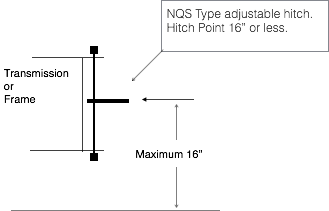 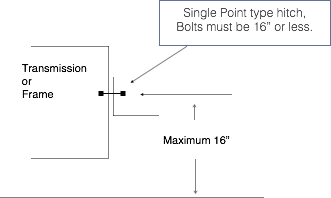 9.13) All final drive belts and pulleys must be covered top 180 degrees.9.14) All tractors must attend one of the 2 pre-season Tech Days to be eligible to pull for that season. New tractors mid-season must arrange for a Tech Inspection prior to an event.10) Stock Class 850 lbs: (for children 17 years of age and under)10.1) All drivers must be at least eight (8) years of age as of January 1st of the current year, and be accompanied by an adult until twelve (12) years of age. Driver must be able to operate tractor in a safe and careful manner, including operating all controls properly while remaining properly seated against seat back.10.2) Stock Class tractors can only go down the track once and the driver can down twice (i.e. Driver can have two tractors in class)10.3) Stock Class tractors must be a totally stock (original) tractor. Tractor frame (chassis) must be original. Transmission must be stock and must match tractor frame. Wheelbase cannot be altered from stock. Transmission, front axle and engine must be in original location. No lengthening of frame, and no frame modifications allowed, except notching and widening at the flywheel area to allow K series single cylinder as per below. Maximum OEM engine horsepower must not exceed 20 hp for tractors with original OEM engines only (engine must match the tractor). Exception: if not original engine for tractor, then maximum stock lawn and garden tractor K series type 16 hp engine may be used in narrow, wide and spread frame Cub Cadet or similar type garden tractors. 10.4) All engines to have working governors. Engine cannot exceed 3800 RPM at any time. RPM’s may be checked before pulling. All throttles must have a positive stop and all foot throttles must have a positive stop under pedal.10.5) All engines must be stock and must use unmodified OEM parts. Bore can be up to a maximum +.030 oversized. No porting or polishing allowed. All cams and carburetors must be OEM specification and cannot be altered. Heads must have inner and outer gasket seal surface. Balancing is not allowed. No more than 3/16 spacer on carburetor mount. Only OEM stock and OEM style inserted rods are allowed. No modifications to the outer portion of the exhaust port. Muffler thread must be present and if a flange and pipe are used, the stack may not extend past the flange into the block. OTTPA considers a stock Kohler camshaft to measure .323” lift and 217 degrees duration on both intake and exhaust lobes, with valve lash set to zero. The stock class accepts specifications for the K-Series Kohler as the unofficial standard for engines, which are common to several older garden tractors. If the participant is to run something other than a K-Series Kohler or a chassis which these engines are not common to, participant must present documentation for factory stock specifications, such as bore, stroke, valve size, carburetion and factory horsepower rating for engine model number.10.6) Maximum tire size 23x10.5x12 bar tires or original size turf tires (If OEM size tires are larger than 23x10.5x12, documentation must be provided). Tires to have no visible modifications from original. No ATV tires allowed. Maximum drawbar height is thirteen (13) inches.10.7) Must run automotive pump gas only. No racing type fuels allowed.10.8) All tractors must have reverse gears and be able to back to the sled using the reverse gear; Tractors may be pushed back to the sled. If a stock tractor is pulling with the mower deck still attached, the mower drive belt must be removed for safety to avoid blades turning.10.9) No weight to be placed behind the centerline of the rear axle except properly secured OEM style wheel weights mounted in the wheels as originally designed.11) Stock Altered Class Single Cylinder 1150 lbs11.1) All drivers must be at least eight (8) years of age as of January 1st of the current year and be accompanied by an adult until twelve (12) years of age. Driver must be able to operate tractor in a safe and careful manner, including operating all controls properly while remaining properly seated against seat back.11.2) Stock Altered tractor to only pull once per class. The driver is allowed to drive twice per class (i.e. 2 tractors in 1 class or 1 in each)11.3)Maximum OEM gasoline or diesel engine horsepower must not exceed 25 hp for tractors with original OEM engines only (engine must match the tractor), otherwise if not original engine, then maximum stock lawn and garden tractor type engine horsepower of 20 hp engine may be used.11.4) All engines to have working governors including stock governors and linkages. Engine cannot exceed 3800 RPM at any time. RPM’s may be checked before pulling. Throttle must return to idle when released.11.5) Maximum tire size 26x12x12 (If OEM size tires are larger than 26x12x12, documentation must be provided). No ATV tires. Maximum drawbar height is thirteen (13) inches got Single, twelve point five (12.5) inches for Twins. 11.6) Must run automotive pump gas or pump diesel fuel only. No racing type fuels allowed.11.7) Chassis must originate from OEM. Maximum wheelbase is 52”. Tractor must use a Garden Tractor Rear-end/transmission and must be mounted on original frame, no lengthening of frame. Front axle may be moved and cannot exceed past the front edge of the original frame. OEM transaxle mounting holes cannot exceed past the back of the original frame.11.8) Starter pulley (if used) must be billet steel or aluminum and must have bolt and washer on end of crankshaft to keep from coming off. Clutches and flywheels must be shielded by the stock shrouds and/or covers, or if custom shields are used, they must be 1/8” steel or 3/16” aluminum.11.9) If a stock tractor is pulling with the mower deck still attached, the mower drive belt must be removed for safety to avoid blades turning.11.10)          Single cylinder engine rulesCrankshaft must be OEM equipment and stroke for that block. (No billet or forged steel crankshafts)Billet flywheels can be used (recommended) stock flywheels are permitted Block- porting and polishing allowed. Ports, valves and cylinder must be in original location. No welding on block except for crankcase area for repair only. OEM replicated stock appearing blocks will NOT be acceptable. Must be OEM blockOEM stock cylinder head only, no recast or billet heads aloud. No external modifications aloud to headOEM stock triggered or stock electronic ignition only.  Aftermarket points are aloudValves must be stock size for that engine being used, maximum valve lift to be .330” at running lash, open duration. To be measured at valve stem or valve head. No roller lifters or rockers allowed.Carburetor must be OEM for that engine family (i.e. a k341 carburetor is allowed on a k321). Air controlled butterfly in stock position of carburetor. No slide carburetors, no injection, no nitrous, naturally aspirated only.  No air entering after 1.200” restriction. Restriction must not exceed 1.200” and no more then 3/16” spacer between carburetor and blockMaximum bore not to exceed more than +.60” then factory for that engine.Diesel engine must be naturally aspirated. Must run factory stock injection parts for engine being used. Must use OEM stock intake and exhaust manifolds for engine being used. No external modifications or welding aloud                   Multi cylinder engine rulesCrankshaft must be OEM equipment and stroke for that block. (No billet or forged steel crankshafts)Billet flywheels can be used (recommended) stock flywheels are permittedBlock- porting and polishing allowed. Ports, valves and cylinders must be in original location. No welding on block except for crankcase area for repair only. OEM replicated stock appearing blocks will NOT be acceptable. Must be OEM blockOEM stock cylinder heads only, no recast or billet heads aloud. No external modifications aloud to headOEM stock triggered or stock electronic ignition only.  Aftermarket points are aloudValves must be stock size for that engine. Camshaft must be stock lift, open duration. To be measured valve head. No roller lifters or rockers allowed.Carburetor must be OEM for that engine family (i.e. a ch25 carburetor is allowed on a ch20). Air controlled butterfly in stock position of carburetor. No slide carburetors, no injection, no nitrous, naturally aspirated only.  No air entering after 1.200” restriction. Restriction must not exceed 1.200”. Carburetor spacers are not aloud.Maximum bore not to exceed. +30” per cylinder from OEM.Diesel engine must be naturally aspirated. Must run factory stock injection parts for engine being used. Must use OEM stock intake and exhaust manifolds for engine being used. No external modifications or welding aloud12) Pro Stock Class 1050 lb & 1150 lb:12.1) All drivers must be at least fourteen (14) years of age as of January 1st of the current year. Driver must be able to operate tractor in a safe and careful manner. Fire suits are mandatory in Pro Stock class, and must be a minimum SFI 3.2A/1, and must be zipped, secured and in good repair.12.2) Wheelbase cannot exceed 56 inches. Tube frames are allowed. All tractors must be equipped with a full, minimum one (1) pound dry chemical fire extinguisher or equivalent.  Maximum tire size of 26x12x12. No ATV tires allowed. Maximum drawbar height is thirteen (13) inches.12.3) Pro Stock class  engines must be rated 25 HP or less by stock factory specifications, four cycle, Single cylinders onlyAny single cylinder engine of lawn and garden industry origin with maximum of 50.5 CID.One cylinder, air cooled four cycle flat head, two valves same side.Billet type head allowed for flathead, in block valve type engines only.Single cylinder L head engines only (no overhead valve singles allowed).1050 lbs & 1150 lbs and sixteen (13) inch maximum hitch height.Carburetor limited to one (1) carburetor, with one (1) venturi, with one (1) throttle butterfly. Maximum venturi size will be 1.200” with no air entering after the 1.200” restriction.Aftermarket blocks must meet the basic manufacturer specifications of block being copied. Deck height, camshaft and crankshaft location must match manufacturers design.12.4) All engines must be naturally aspirated. No blowers allowed. Throttle must return to idle when released.External fuel & oil pumps allowed. Stand-off pipe or ram tubes are permitted. If carburetor is other than stock for the engine being used, then a stock appearing Kohler type carburetor must be used with the following requirements. Choke may be removed. Single carburetor only. Air restricting venturi must be in stock position and carburetor not to be larger than 1.200”.  Air controlled by butterfly in stock position in carburetor, no slides, no injection, naturally aspirated only. No air entering after 1.200” restriction. Venturi must be round in shape.12.5) All engines must run Billet steel flywheels only. All rotating engine parts (flywheels and clutches) must be shielded 360 degrees. All tractors with single cylinder engines must have a shield opposite the cam side of engine which must cover full height and width of block and be attached in a secure manner to frame and head or head plate.  All shields must be of 1/8 inch steel or 3/16 inch aluminum.  If starter pulley is used, it must be billet steel or aluminum and have bolt threaded in end of crankshaft to keep from coming off.12.6) Pump gas, race fuel or clear alcohol fuel permitted.13) Pro Mod Class 1150 lb:13.1) All drivers must be at least fourteen (14) years of age as of January 1st of the current year. Driver must be able to operate tractor in a safe and careful manner. Fire suits are mandatory in Pro Mod class, and must be a minimum SFI 3.2A/1, and must be zipped, secured and in good repair. Pro Mod tractors will only be allowed one hook per event (except SSD which will be allowed to move up), maximum of 2 hooks per tractor per event, and a limit of 15 entries in the Pro Mod class. Must stay in class once decided.13.2) Tractor must have factory appearance. Wheelbase cannot exceed 56 inches. Tube frames are allowed. Tractor must use a Garden tractor transaxle (rear end/transmission) only, no automotive engines, transmissions or rear axles allowed, no component tractors. All tractors must be equipped with a full, minimum one (1) pound dry chemical fire extinguisher or equivalent.  Maximum tire size of 26x12x12. Maximum hitch height is 13”. No ATV tires allowed.13.3) Pro Mod class will allow engines up to 3 cylinders, 85 cubic inch maximum size, and of lawn and garden industry origin, four cycle only (no snowmobile, motorcycle or automotive engines).13.4) Pro Mod class engines will be allowed any form of induction, superchargers or turbos allowed. Throttle must return to idle when released. Electronic fuel injection is allowed in Pro Mod Class only. Supercharger belts must be covered top 180 degrees.13.5) All engines must run Billet steel flywheels only. All rotating engine parts (flywheels and clutches) must be shielded 360 degrees. All tractors with single cylinder engines must have a shield opposite the cam side of engine which must cover full height and width of block and be attached in a secure manner to frame and head or head plate. All tractors with V-twin engines must have shields on both sides which extend from head gasket to frame on external sides of the cylinders, and must be attached to frame at the bottom and to the flywheel shield at the top to make rigid. All shields must be of 1/8 inch steel or 3/16 inch aluminum.  If starter pulley is used, it must be billet steel or aluminum and have bolt threaded in end of crankshaft to keep from coming off. Exhaust “L” of turbo must have minimum of 5/16” cross in elbow with exhaust to discharge vertically.13.6) Any fuel type allowed, alcohol, diesel, gas (Pump or race fuel allowed).14) Super Stock Class 1050 lb & 1150 lb:14.1) All drivers must be at least fourteen (14) years of age as of January 1st of the current year. Driver must be able to operate tractor in a safe and careful manner. Fire suits are mandatory in Super Stock class, and must be a minimum SFI 3.2A/1, and must be zipped, secured and in good repair.14.2) Wheelbase cannot exceed 56 inches. Tube frames are allowed. All tractors must be equipped with a full, minimum one (1) pound dry chemical fire extinguisher or equivalent.  Maximum tire size of 26x12x12. No ATV tires allowed.14.3) Super Stock class will allow the following engines and restrictions to run.Single cylinder specific rulesOne cylinder, air cooled four cycle flat head, two valves same side. Maximum 50.5 CIDAny type of Naturally Aspirated Induction is permitted.Billet type head allowed for flathead, in block valve type engines only.Single cylinder L head engines only (no overhead valve singles allowed).1050 lbs & 1150 lbs and thirteen (13) inch maximum hitch height.   V-twin specific rulesV-twin engines only with stock appearing cast head. No valve restrictions. Maximum 45.5 CIDCarburetor limited to one (1) carburetor, with one (1) venturi, with one (1) throttle butterfly. Maximum venturi size will be 1.200” with no air entering after the 1.200” restriction. 1050 lbs and 1150 lbs and twelve and a half (12.5) inch maximum hitch height.14.4) All engines must be naturally aspirated. No blowers allowed. Throttle must return to idle when released. No electronic fuel injection permitted. Pump gas, race fuel or clear alcohol fuel permitted.14.5) All engines must run Billet steel flywheels only. All rotating engine parts (flywheels and clutches) must be shielded 360 degrees. All tractors with single cylinder engines must have a shield opposite the cam side of engine which must cover full height and width of block and be attached in a secure manner to frame and head or head plate. All tractors with V-twin engines must have shields on both sides which extend from head gasket to frame on external sides of the cylinders, and must be attached to frame at the bottom and to the flywheel shield at the top to make rigid. All shields must be of 1/8 inch steel or 3/16 inch aluminum.  If starter pulley is used, it must be billet steel or aluminum and have bolt threaded in end of crankshaft to keep from coming off.   14.6) No welding on outside of block to move valves, crankshaft, camshaft or lifters.15) Pro Stock Diesel 1250 lb:15.1) All drivers must be at least fourteen (14) years of age as of January 1st of the current year. Driver must be able to operate tractor in a safe and careful manner. Fire suits are mandatory in Pro Stock Diesel class, and must be a minimum SFI 3.2A/1, and must be zipped, secured and in good repair.15.2) Factory 3 cylinder air or liquid cooled diesels only (no cut down 4 cylinder engines). Maximum engine displacement of 85 Cubic Inches for engines with in-block style (Cam driven) injection pump only.15.3) Diesel fuel only, water injection permitted, water or water soluble oil mixture only. No propane or nitrous of any kind allowed.15.4) Stock head for engine make and model, no external welding except for repair. No overhead cam engines.15.5) Stock OEM intake and exhaust manifold. Porting and polishing allowed – no tube manifolds. Exhaust must exit vertically.15.6) Engine block model and serial numbers must be visible.15.7) No billet fuel injector pumps or electronic fuel injection.15.8) Limited to one (1) turbo, no size restriction. No intercoolers or ice boxes. Exhaust “L” of turbo must have minimum of 5/16” cross in elbow with exhaust to discharge vertically.15.9) Must run 1/4” cable around oil pan over top of valve cover in between #1 and #2 cylinder in a complete circle connected with cable clamps (minimum of two clamps).15.10) Stock flywheel permitted with working governor and a maximum 3800 engine RPM, otherwise Billet Steel flywheel required with flywheel inspection hole in bell housing or shield. All flywheels, front cast pulleys and clutches must be shielded 360 degrees with 1/8” steel or 3/16” aluminum. SFI approved scatter blanket also acceptable.15.11) Mandatory kill switch (see rule #3 in Tractor Configuration and Safety) must shut off electric fuel pump and shut air off on compressor side of turbo. Driver must also be able to operate (activate) the Kill system from driver’s seat as well as be hooked to sled.15.12) No belt driven cooling fans allowed, must be electric fans.15.13) Stock or Component frame with stock appearing garden, compact or farm tractor sheet metal with full engine shields (side shields must be a minimum of 1/16” steel or aluminum). Tube chassis allowed. All tractors must be equipped with a full, minimum one (1) pound dry chemical fire extinguisher or equivalent. Maximum wheelbase 56”.15.14) Maximum tire size of 26x12x12. No ATV tires allowed. Maximum drawbar height of thirteen (13) inches.16) Super Stock Diesel 1250 lb:16.1) All drivers must be at least fourteen (14) years old as of January 1st of the current year. Driver must be able to operate tractor in a safe and careful manner. Fire suits are mandatory in Pro Stock Diesel class, and must be a minimum SFI 3.2A/1, and must be zipped, secured and in good repair.16.2) Factory 3 cylinder air or liquid cooled diesels only (no cut down 4 cylinder engines). Maximum engine displacement of 85 Cubic Inches for engines with any injection pump allowed (Cam box or external style).16.3) Diesel fuel only, water injection permitted, water or water soluble oil mixture only. No propane or nitrous of any kind allowed.16.4) Stock head for engine make and model, no external welding except for repair. No overhead cam engines.16.5) Stock OEM intake and exhaust manifold. Porting and polishing allowed – no tube manifolds. Exhaust must exit vertically.16.6) Engine block model and serial numbers must be visible.16.7) No billet fuel injector pumps or electronic fuel injection.16.8) Limited to one (1) turbo, no size restriction. No intercoolers or ice boxes. Exhaust “L” of turbo must have minimum of 5/16” cross in elbow with exhaust to discharge vertically16.9) Must run 1/4” cable around oil pan over top of valve cover in between #1 and #2 cylinder in a complete circle connected with cable clamps (minimum of two clamps).16.10) Stock flywheel permitted with working governor and a maximum 3800 engine RPM, otherwise Billet Steel flywheel required with flywheel inspection hole in bell housing or shield. All flywheels, front cast pulleys and clutches must be shielded 360 degrees with 1/8” steel or 3/16” aluminum. SFI approved scatter blanket also acceptable.16.11) Mandatory kill switch (see rule #3 in Tractor Configuration and Safety) must shut off electric fuel pump and shut air off on compressor side of turbo. Driver must also be able to operate (activate) the Kill system from driver’s seat as well as be hooked to sled.16.12) No belt driven cooling fans allowed, must be electric fans.16.13) Stock or Component frame with stock appearing garden, compact or farm tractor sheet metal with full engine shields (side shields must be a minimum of 1/16” steel or aluminum). Tube chassis must allowed. All tractors must be equipped with a full, minimum one (1) pound dry chemical fire extinguisher or equivalent. Maximum wheelbase 56”.16.14) Maximum tire size of 26x12x12. Maximum drawbar height of thirteen (13) inches.